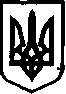 У К Р А Ї Н АНОВООДЕСЬКА МІСЬКА РАДАМИКОЛАЇВСЬКОГО РАЙОНУ МИКОЛАЇВСЬКОЇ ОБЛАСТІРІШЕННЯ Від 21 січня 2021 року    	        Нова Одеса    				  № 27IV сесія  восьмого скликання   Про делегування повноважень Миколаївськійрайонній раді на здійснення видатків бюджетуНовоодеської міської ради в 2021 році на утриманнязакладів освіти, комунальних установ, підприємств та організацій до моменту передачі їх у комунальної власностіНовоодеської міської радиЗ метою забезпечення стабільного функціонування закладів освіти, комунальних установ, підприємств та організацій до моменту передачі їх до комунальної власності Новоодеської міської ради, відповідно до статті 25 Закону України «Про місцеве самоврядування в Україні», міська радаВ И Р І Ш И Л А:1. Делегувати Миколаївській районній раді виконання повноважень на здійснення видатків бюджету Новоодеської міської ради в 2021 році на утримання закладів освіти, комунальних установ, підприємств та організацій до моменту передачі їх у комунальну власність Новоодеської міської ради:1.1. ДИМІВСЬКА ЗАГАЛЬНООСВІТНЯ ШКОЛА I-III СТУПЕНІВ НОВООДЕСЬКОЇ РАЙОННОЇ РАДИ МИКОЛАЇВСЬКОЇ ОБЛАСТІ, код ЄДРПОУ 26087122, місцезнаходження: Миколаївська обл., Новоодеський р-н, с. Димівське, вул. Шкільна, 1;1.2. ДІЛЬНИЧНА ЗАГАЛЬНООСВІТНЯ ШКОЛА I-III СТУПЕНІВ НОВООДЕСЬКОЇ РАЙОННОЇ РАДИ МИКОЛАЇВСЬКОЇ ОБЛАСТІ, код ЄДРПОУ 26109177, місцезнаходження: Миколаївська обл.,Новоодеський р-н, с. Дільниче, вул. Лесі Українки, 14;1.3. НОВООДЕСЬКА ЗАГАЛЬНООСВІТНЯ ШКОЛА I-III СТУПЕНІВ №1 НОВООДЕСЬКОЇ РАЙОННОЇ РАДИ МИКОЛАЇВСЬКОЇ ОБЛАСТІ, код ЄДРПОУ 26109102, місцезнаходження: Миколаївська обл., Новоодеський р-н, м. Нова Одеса, вул. Центральна, 220;1.4. НОВООДЕСЬКА ЗАГАЛЬНООСВІТНЯ ШКОЛА I-III СТУПЕНІВ № 2 НОВООДЕСЬКОЇ РАЙОННОЇ РАДИ МИКОЛАЇВСЬКОЇ ОБЛАСТІ, код ЄДРПОУ 26109160, місцезнаходження: Миколаївська обл., Новоодеський р-н, м. Нова Одеса, вул. Центральна, 198;1.5. НОВООДЕСЬКА ЗАГАЛЬНООСВІТНЯ ШКОЛА I-III СТУПЕНІВ №3 НОВООДЕСЬКОЇ РАЙОННОЇ РАДИ МИКОЛАЇВСЬКОЇ ОБЛАСТІ, код ЄДРПОУ 26109131, місцезнаходження: Миколаївська обл., Новоодеський р-н, м. Нова Одеса, вул. Гайдамацька, 7;1.6. НОВОСАФРОНІВСЬКА ЗАГАЛЬНООСВІТНЯ ШКОЛА I-III СТУПЕНІВ НОВООДЕСЬКОЇ РАЙОННОЇ РАДИ МИКОЛАЇВСЬКОЇ ОБЛАСТІ, код ЄДРПОУ 26109088, місцезнаходження: Миколаївська обл.,Новоодеський р-н, с. Новосафронівка, вул. Христина, 21;1.7. НОВООДЕСЬКА ГУМАНІТАРНА ГІМНАЗІЯ НОВООДЕСЬКОЇ РАЙОННОЇ РАДИ МИКОЛАЇВСЬКОЇ ОБЛАСТІ, код ЄДРПОУ 26087085, місцезнаходження: Миколаївська обл., Новоодеський р-н, м. Нова Одеса, вул. Спаська, 75;1.8. ОЗЕРНЕНСЬКИЙ ЗАКЛАД ЗАГАЛЬНОЇ СЕРЕДНЬОЇ ОСВІТИ I-II СТУПЕНІВ НОВООДЕСЬКОЇ РАЙОННОЇ РАДИ МИКОЛАЇВСЬКОЇ ОБЛАСТІ, код ЄДРПОУ 26087145, місцезнаходження: Миколаївська обл.,Новоодеський р-н, с. Озерне, вул. Миру, 70 А;1.9. ПІДЛІСНЕНСЬКА ЗАГАЛЬНООСВІТНЯ ШКОЛА I-III СТУПЕНІВ НОВООДЕСЬКОЇ РАЙОННОЇ РАДИ МИКОЛАЇВСЬКОЇ ОБЛАСТІ, код ЄДРПОУ 26087168, місцезнаходження: Миколаївська обл.,Новоодеський р-н, с. Підлісне, вул. Центральна, 43;1.10. ТРОЇЦЬКИЙ ЗАКЛАД ЗАГАЛЬНОЇ СЕРЕДНЬОЇ ОСВІТИ I-III СТУПЕНІВ НОВООДЕСЬКОЇ РАЙОННОЇ РАДИ МИКОЛАЇВСЬКОЇ ОБЛАСТІ, код ЄДРПОУ 26109119, місцезнаходження: Миколаївська обл.,Новоодеський р-н, с. Троїцьке, пров. Шкільний, 6;1.11. Комунальна установа "Новоодеський районний центр фінансово-господарського та навчально-методичного забезпечення закладів освіти",  код  ЄДРПОУ 39698044, місцезнаходження: Миколаївська обл., Новоодеський р-н, м. Нова Одеса, вул. Кухарєва, 42;1.12. Комунальна організація (установа, заклад) "Новоодеський районний будинок культури", код ЄДРПОУ 03044682, місцезнаходження: Миколаївська обл., Новоодеський р-н, м. Нова Одеса, вул. Центральна, 223;1.13. Комунальна організація (установа, заклад) Новоодеська дитяча музична школа, код ЄДРПОУ 03024225, місцезнаходження: Миколаївська обл., Новоодеський р-н, м. Нова Одеса, вул.Центральна, 201;1.14. Комунальна установа "Центр надання соціальних послуг населенню Новоодеського району", код ЄДРПОУ 40493795, місцезнаходження: Миколаївська обл., Новоодеський р-н, м. Нова Одеса, вул. Шкільна, 38;1.15. Комунальна установа "Інклюзивно-ресурсний центр" Новоодеської районної ради Миколаївської області, код ЄДРПОУ 43161042, місцезнаходження: Миколаївська обл., Новоодеський р-н, м. Нова Одеса, вул. Шкільна, 38 Б;1.16. Комунальна організація (установа, заклад) "Новоодеський районний фізкультурно-оздоровчий Центр" КОЛОС", код ЄДРПОУ 38721260, місцезнаходження: Миколаївська обл., Новоодеський р-н, м. Нова Одеса, вул. Кухарєва, 52;1.17. Комунальна організація (установа, заклад) Новоодеська районна дитячо-юнацька спортивна школа Новоодеської районної ради Миколаївської області, код ЄДРПОУ 25374109, місцезнаходження: Миколаївська обл., Новоодеський р-н, м. Нова Одеса, вул. Центральна, 198;1.18. Комунальна установа "Об’єднаний трудовий архів міської та сільських територіальних громад Новоодеського району", код ЄДРПОУ 34050316, місцезнаходження: Миколаївська обл., Новоодеський р-н, м. Нова Одеса, вул. Центральна, 202;1.19. Районне комунальне підприємство "Новоодеське районне бюро технічної інвентаризації", код ЄДРПОУ 32818741, місцезнаходження: Миколаївська обл., Новоодеський р-н, м. Нова Одеса, вул. Шмідта, 8;1.20. Новоодеська районна станція юних техніків Новоодеської районної ради Миколаївської області, код ЄДРПОУ 26029588, місцезнаходження: Миколаївська обл., Новоодеський р-н, м. Нова Одеса, вул. Кухарєва, 40;1.21. Комунальна організація (установа, заклад) Новоодеський районний будинок дитячої та юнацької творчості Новоодеської районної ради Миколаївської області, код ЄДРПОУ 26172595, місцезнаходження: Миколаївська обл., Новоодеський р-н, м. Нова Одеса, вул. Центральна, 174;1.22. Новоодеський міжшкільний навчально-виробничий комбінат Новоодеської районної ради Миколаївської області, код ЄДРПОУ 26131567, місцезнаходження: Миколаївська обл., Новоодеський р-н, м. Нова Одеса, вул. Іпатенка, 16;1.23. КОМУНАЛЬНЕ НЕКОМЕРЦІЙНЕ ПІДПРИЄМСТВО "НОВООДЕСЬКА ЦЕНТРАЛЬНА РАЙОННА ЛІКАРНЯ" НОВООДЕСЬКОЇ РАЙОННОЇ РАДИ, код ЄДРПОУ 01998294, місцезнаходження: Миколаївська обл., Новоодеський р-н, м. Нова Одеса, вул. Шкільна, 38;1.24. КОМУНАЛЬНЕ НЕКОМЕРЦІЙНЕ ПІДПРИЄМСТВО "НОВООДЕСЬКИЙ РАЙОННИЙ ЦЕНТР ПЕРВИННОЇ МЕДИКО-САНІТАРНОЇ ДОПОМОГИ" НОВООДЕСЬКОЇ РАЙОННОЇ РАДИ, код ЄДРПОУ 38412224, місцезнаходження: Миколаївська обл., Новоодеський р-н, м. Нова Одеса, вул. Шкільна, 38;1.25. КОМУНАЛЬНА ОРГАНІЗАЦІЯ (УСТАНОВА, ЗАКЛАД) НОВООДЕСЬКА РАЙОННА СТАНЦІЯ ЮНИХ НАТУРАЛІСТІВ НОВООДЕСЬКОЇ РАЙОННОЇ РАДИ МИКОЛАЇВСЬКОЇ ОБЛАСТІ, код ЄДРПОУ26172603, місцезнаходження: Миколаївська обл., Новоодеський р-н, м. Нова Одеса, вул. Центральна, 174;1.26. Комунальна організація (установа, заклад) Новоодеська централізована бібліотечна система, код ЄДРПОУ 03038693, місцезнаходження: Миколаївська обл., Новоодеський р-н, м. Нова Одеса, вул. Центральна, 1812.Доручити міському голові Полякову О.П. укласти договір на передачу коштів до районного бюджету на здійснення повноважень щодо утриманнязакладів освіти, комунальних установ, підприємств та організацій до моменту передачі їх у комунальну власність Новоодеської міської ради.3. Контроль за виконанням цього рішення покласти на постійну комісію міської ради з питань бюджету та планування соціально-економічного розвитку.Міський голова                                                              Олександр ПОЛЯКОВ